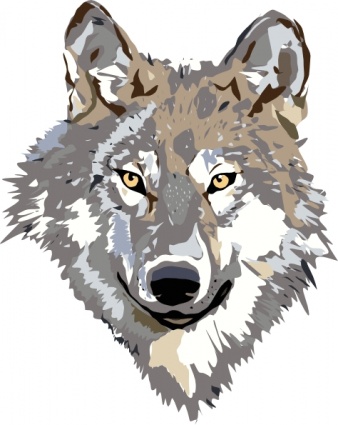 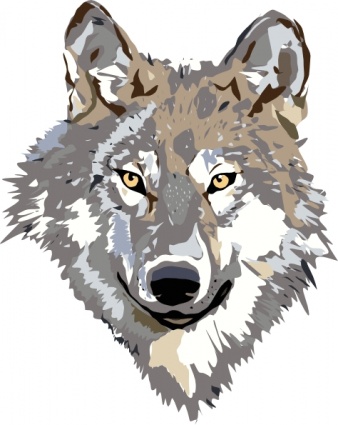 Why should I join the Tilden MS PTSA?Membership in PTSA gives you and your child voting privileges for important budget and program issues. The PTSA can offer information on how to access and understand MCPS. Membership also ensures that you have a voice in political issues, parent engagement, programs and pride in knowing you and your child are helping your child receive the very best education. PTSA members also receive a hard copy of the school directory & the AtoZ smart phone app.While PTSA membership provides many benefits to members and the school, we could not do all that we do without our Direct Donation Contributions. The Direct Donation Contribution gives Tilden Middle School families and friends an opportunity to make monetary donations directly to the PTSA. This allows us to move away from traditional fundraising (gift wrap, pizza and cookie dough sales, etc…). Your Direct Donation Contribution is tax-deductible and goes directly to supporting PTSA programs.What does the PTSA do with all this money?The PTSA funds (in full or in part) a wide range of activities that all Tilden Middle School students enjoy.  This includes: Academic and Enrichment programs, Cultural Arts, Community Events, Staff Appreciation and Community Outreach, Back to School Picnic, Career Day, Book Fairs, Charity Basketball Game, Geography Bee, International Night, Science Olympiad, Movie Night, Parent Education, Technology, Staff Support Fund, Staff Wish List and more!If you have any questions please contact one of our PTSA Board members. President: Lori Levine-Scherr 			ori4lori@aol.comVice President: Sharon Plotnick			svplotnick12@gmail.comVice President: Janice Machen			riggsjan@yahoo.comSecretary: Michelle Freund			michelle.freund@gmail.comTreasurer: Michele Wisniewski 			wisniewskimichele@yahoo.comMCCPTA Rep: Sangita Pradhan 		three_gitas@yahoo.comMCCPTA Rep: Joanna Mayo			mayojoanna@gmail.comTilden Middle School Parent Teacher Student Association Membership & Direct Donation Contribution FormPrimary Parent/Guardian  _____________________________________________   Secondary Parent/Guardian ___________________________________________   Student ______________________________________________ 	Grade__________Student ______________________________________________ 	Grade__________ Student  ______________________________________________ 	Grade__________ Cell Phone (         ) _______________      	Home Phone (         ) ____________________ Street Address______________________________________________________________________________City, State, Zip _____________________________________________________________________________Primary Members E-mailPTSA use only below=======================================================================================================Date form received: __________	 				Form received by: _____________________